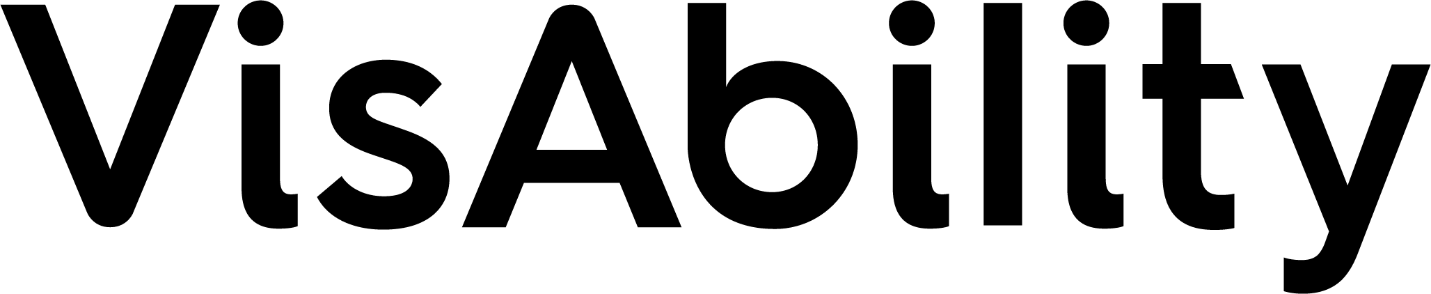 Job DescriptionPosition: Occupational TherapistDivision: Therapy Services TasmaniaReports To: Program ManagerDirect Reports: NoneLevel: 5/6/7Agreement: VisAbility Limited Enterprise Agreement 2018 - 2021Position Summary: The position provides effective, efficient and responsive services to meet the needs of clients with respect to professional Occupational Therapy services, including, but not limited to:Conducting functional and clinical assessmentsPrescription and recommendation of specialised assistive technology or aidsDevelopment of intervention plans and strategies Provision of recommendations and support to enhance activities of daily livingEducation and Training for external organisations in our areas of expertiseOur VisionInclusion and independence for all. Our ValuesBe there for everyone. Trust and be trustworthy. Collaborate and be innovative. Our PurposeTo give everyone living with vision loss the support and confidence they need to thrive in the community.We Aspire ToCreate a positive environment through our interactions with othersPromote honesty by having moral and ethical principlesPractice decision making with confidenceBuild trust through personal leadershipEmbrace change and be solution focusedWe Strive ToContinually pursue excellence and use best practice proceduresAlways act with respect and dignity toward othersEngage in honourable conductBe accountable for our actionsAct professionally in all situations, especially when publicly representing our organisationAchieve our personal and work goals Take a proactive approach to coaching, learning and sharing knowledgeKey responsibilities and accountabilitiesContribute to an integrated and seamless model of service which reflects best practice in the provision of individualised services and person-centred approaches through the delivery of relevant therapy services.Using a person-centred approach undertake clinical assessment of functional independence, program development, implementation, management and evaluation of individual services, including the prescription and recommendation of specialised assistive technology equipment and aids, as requiredMonitor and evaluate the provision of individualised and person-centred services and supports to ensure adherence to the policies, procedures and standards of VisAbility and relevant contractual obligationsRemain current in evidence-based practice and the latest technologies, aids and equipment.Maintain timely and accurate records and related assessments, case plans and documentation of services within the Client Management System Report any issues relating to or impacting upon service provision for areas of responsibility to the Program ManagerActively seek information from VisAbility’s Process Mapping System and contribute to the creation and ongoing improvement of VisAbility’s processes through providing input, feedback and suggestionsContribute to the wider OT profession by undertaking coaching and mentoring of students and educating and training external organisations and stakeholders. Other duties as requiredSkills and attributes requiredEssential:Tertiary Qualification in Occupational Therapy and registered with AHPRA to practice in AustraliaExperience in assessing and evaluating functional needs of clientsDemonstrated high level of interpersonal skills as this role requires you to work within an interdisciplinary team, external organisations and a varied client base;Demonstrated ability to write comprehensive, concise and accurate reports for client recommendations;To be highly autonomous and confident in making decisions relating to client recommendations and assessments;Demonstrated experience in implementing person centred interventions.Excellent communication and analytical skills with respect to the preparation of complex submissionsAbility to understand and utilise communication strategies and toolsDemonstrated innovative approach to service deliveryUnderstanding of the Disability and Community Sectors and in particular knowledge related to disability and aged care client directed care and the application of person-centred practicesSound knowledge of current philosophy, legislation, standards and policies relating to disability and aged community care services in both the state and national arenaCurrent National Police Certificate and Working with Vulnerable People CheckThe ability to travel to client appointments.Desirable:Previous experience and knowledge in working with individuals with disability, vision impairment or acquired brain injuryPrevious experience in a similar role within the disability and/or health-related sectorsUnderstanding of funding models, specifically the NDIS.Valid “C” or “E” class driver’s license